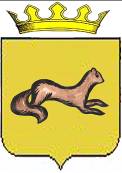 КОНТРОЛЬНО-СЧЕТНЫЙ ОРГАН____ОБОЯНСКОГО РАЙОНА КУРСКОЙ ОБЛАСТИ____306230, Курская обл., г. Обоянь, ул. Шмидта д.6, kso4616@rambler.ruЗАКЛЮЧЕНИЕ №65по результатам финансово-экономической экспертизы проекта постановления Администрации Обоянского района Курской области «Об утверждении муниципальной программы муниципального района «Обоянский район» Курской области «Профилактика наркомании и медико-социальная реабилитация больных наркоманией в Обоянском районе Курской области»»г. Обоянь                                                                                          05 октября 2021 г.	Основания для проведения экспертно-аналитического мероприятия: Федеральный Закон от 07 февраля 2011г. № 6-ФЗ «Об общих принципах организации и деятельности контрольно-счетных органов субъектов Российской Федерации и муниципальных образований», Решение Представительного Собрания Обоянского района Курской области от 29 марта 2013 г. № 2/23-II «О создании Контрольно-счетного органа Обоянского района Курской области и об утверждении Положения о Контрольно-счетном органе Обоянского района Курской области», Приказ от 28.12.2020 №90 «Об утверждении плана деятельности Контрольно-счетного органа Обоянского района Курской области на 2021 год», Приказ председателя Контрольно-счетного органа Обоянского района Курской области от 04.10.2021 №41 «О проведении экспертизы проекта Постановления Администрации Обоянского района Курской области».Цель экспертно-аналитического мероприятия: Проведение экспертизы проекта Постановления Администрации Обоянского района Курской области «Об утверждении муниципальной программы муниципального района «Обоянский район» Курской области «Профилактика наркомании и медико-социальная реабилитация больных наркоманией в Обоянском районе Курской области»».Предмет экспертно-аналитического мероприятия: Проект Постановления Администрации Обоянского района Курской области «Об утверждении муниципальной программы муниципального района «Обоянский район» Курской области «Профилактика наркомании и медико-социальная реабилитация больных наркоманией в Обоянском районе Курской области»».Срок проведения: с 04.10.2021 года по 05.10.2021 года. Исполнители экспертно-аналитического мероприятия: Председатель Контрольно-счетного органа Обоянского района Курской области – Шеверев Сергей Николаевич.Ведущий инспектор Контрольно-счетного органа Обоянского района Курской области - Климова Любовь Вячеславовна.Общие сведения об объекте экспертизы:Проект постановления Администрации Обоянского района Курской области «Об утверждении муниципальной программы муниципального района «Обоянский район» Курской области ««Профилактика наркомании и медико-социальная реабилитация больных наркоманией в Обоянском районе Курской области»», направлен в Контрольно-счетный орган Обоянского района Курской области ответственным исполнителем – Администрацией Обоянского района Курской области 30.09.2021 года (сопроводительное письмо №04-05-32/4201 от 28.09.2021).Ответственный исполнитель муниципальной программы:Администрация Обоянского района Курской области.Соисполнители муниципальной программы:- Управление образования Администрации Обоянского района;- Управление культуры молодежной политики физической культуры и спорта Администрации Обоянского района;- Управление социальной защиты населения Администрации Обоянского района;- ОКУ «Солнцевский центр соцпомощи» (по согласованию);- ОБУЗ «Обоянская ЦРБ» (по согласованию).Участники: - Жители Обоянского района.Подпрограмма муниципальной программы: - «Медико-социальная реабилитация больных наркоманией». Цель муниципальной программы:- Снижение уровня немедицинского потребления населением психоактивных веществ.Задачи муниципальной программы:- создание комплексной системы мер по профилактике немедицинского потребления наркотиков;- формирование у детей, подростков, молодежи и взрослого населения антинаркотического мировоззрения, негативного отношения к наркотикам, установок на ведение здорового образа жизни и улучшение духовно-нравственной культуры в обществе.Срок реализации Программы:2022-2024 годы.В ходе проведения экспертизы выявлено:Проект постановления Администрации Обоянского района Курской области «Об утверждении муниципальной программы муниципального района «Обоянский район» Курской области «Профилактика наркомании и медико-социальная реабилитация больных наркоманией в Обоянском районе Курской области»», разработан в соответствии с Федеральным законом от 06.10.2003 №131-ФЗ «Об общих принципах организации местного самоуправления в Российской Федерации», постановлением Главы Обоянского района Курской области от 08.10.2013 №166 «Об утверждении методических указаний по разработке и реализации муниципальных программ муниципального района «Обоянский район» Курской области на 2014 год и на плановый период 2015 и 2016 годов» (с последующими изменениями и дополнениями)», постановлением Администрации Обоянского района от 18.09.2018 №419 «Об утверждении Перечня муниципальных программ муниципального района «Обоянский район» Курской области» (с последующими изменениями и дополнениями).В соответствии с паспортом программы, ее реализация запланирована за счет средств бюджета Обоянского района Курской области в сумме 180,0 тыс. рублей, в том числе:Целевые индикаторы и оценка социально-экономической эффективности муниципальной программы не содержат измеряемых количественных показателей, в тоже время, методика оценки эффективности муниципальной программы предполагает расчет степени достижения целевых значений показателей.Паспорт муниципальной программы содержит информацию об отсутствии программно-целевых инструментов, что противоречит позиции Минфина России, изложенной в письме от 30 сентября 2014 г. № 09-05-05/48843 О Методических рекомендациях по составлению и исполнению бюджетов субъектов Российской Федерации и местных бюджетов на основе государственных (муниципальных) программ.По мнению Минфина России «Муниципальные программы рекомендуется разрабатывать в соответствии с приоритетами социально-экономического развития, определенными стратегией социально-экономического развития муниципального образования, с учетом положений программных документов, иных правовых актов Российской Федерации, субъекта Российской Федерации в соответствующей сфере деятельности».В отступление от норм п. 17 Методических указаний по разработке и реализации муниципальных программ муниципального района «Обоянский район» Курской области Паспорт муниципальной программы не содержит распределения общего объема бюджетных ассигнований по годам реализации подпрограммы.Отраженные в текстовой части, представленного для экспертизы проекта, номера приложений не соответствуют номерам указанным в приложениях. В таблице 3 отсутствуют единицы измерения значений показателей объема услуги.В прилагаемых таблицах приложений отсутствуют суммы «всего», в тоже время, исходя из значений указанных в приложениях, можно полагать что в первый финансовый год на реализацию муниципальной программы запланирована сумма 70 тыс. руб., что не соответствует значению, указанному в паспорте программы.Таблицы №4 и №5 содержат перечень основных мероприятий муниципальной программы без их ресурсного обеспечения. Контрольно-счетный орган Обоянского района Курской области полагает, что отсутствие ресурсного обеспечения основных мероприятий муниципальной программы отрицательно скажется на ее итоговой результативности.Раздел V муниципальной программы устанавливает, что обобщенная характеристика мер муниципального регулирования содержится в таблице 2, в тоже время в таблице 2 приводится перечень законодательных и иных нормативно-правовых актов федерального уровня и уровня субъекта РФ.Подпрограмма «Медико-социальная реабилитация больных наркоманией в Обоянском районе Курской области» В соответствии с паспортом подпрограммы, ее реализация запланирована за счет средств бюджета Обоянского района Курской области в сумме 180,0 тыс. рублей, в том числе:В паспорте и текстовой части вместо «подпрограмма» применяется термин «программа».Целевые индикаторы и оценка социально-экономической эффективности муниципальной подпрограммы не содержат измеряемых количественных показателей, в то время как методика оценки эффективности муниципальной подпрограммы предполагает расчет степени достижения целевых значений показателей.Отраженные в текстовой части, представленного для экспертизы проекта, номера приложений не соответствуют номерам указанным в приложениях. Паспорт муниципальной подпрограммы содержит информацию об отсутствии программно-целевых инструментов, что противоречит позиции Минфина России, изложенной в письме от 30 сентября 2014 г. № 09-05-05/48843 О Методических рекомендациях по составлению и исполнению бюджетов субъектов Российской Федерации и местных бюджетов на основе государственных (муниципальных) программ.По мнению Минфина России «Муниципальные программы рекомендуется разрабатывать в соответствии с приоритетами социально-экономического развития, определенными стратегией социально-экономического развития муниципального образования, с учетом положений программных документов, иных правовых актов Российской Федерации, субъекта Российской Федерации в соответствующей сфере деятельности».ВыводыКонтрольно-счетный орган Обоянского района Курской области предлагает Администрации Обоянского района Курской области учесть замечания, изложенные в настоящем экспертном заключении.Председатель Контрольно-счетного органаОбоянского района Курской области                                                  С.Н. ШеверевИсточник финансирования: Районный бюджет (тыс. руб.)Источник финансирования: Районный бюджет (тыс. руб.)Источник финансирования: Районный бюджет (тыс. руб.)2022 год2023 год2024 год60,060,060,0ВСЕГО                                                          180,0ВСЕГО                                                          180,0ВСЕГО                                                          180,0Источник финансирования: Районный бюджет (тыс. руб.)Источник финансирования: Районный бюджет (тыс. руб.)Источник финансирования: Районный бюджет (тыс. руб.)2022 год2023 год2024 год60,060,060,0ВСЕГО                                                          180,0ВСЕГО                                                          180,0ВСЕГО                                                          180,0